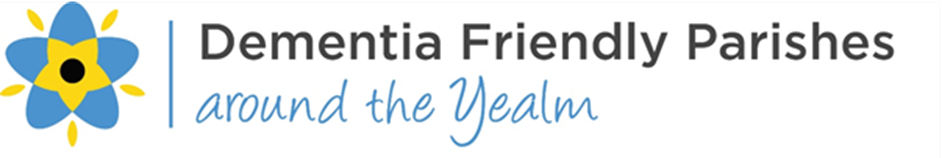 Celebrating 10 Years Of Support April 2022 Contact Maxine 07450 206312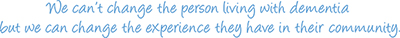 Friday1Carer Support on Zoom 2.30-3.30 call Maxine for the Zoom linkSaturday2Sunday3Monday4Art & Craft Group 10.30am – 12.00pm Yealmpton Comm Centre £3.00Tuesday5Gentle Exercise 10.30 – 11.30 Yealmpton Methodist Hall £5.00Wednesday6Walking Group Wembury 10.30am. Meet in car park at end of Barton Close WemburyThursday7Reading Group 10.30-12noon Yealmpton Parish Room £2.00Friday8Saturday9Sunday10Monday11Tuesday12Gentle Exercise 10.30 – 11.30 Yealmpton Methodist Hall £5.00Wednesday13Walking Group Wembury 10.30am. Meet in car park at end of Barton Close WemburyThursday14Reading Group 10.30-12noon Yealmpton Parish Room £2.00Friday15Saturday16Sunday17Monday18Tuesday19Gentle Exercise 10.30 – 11.30 Yealmpton Methodist Hall £5.00Wednesday20Walking Group Wembury 10.30am. Meet in car park at end of Barton Close WemburyThursday21Reading Group 10.30-12noon Yealmpton Parish Room £2.00Friday22Singing Along, community singing with the Brixton Villageairs 2-3.30pm Yealmpton Methodist Hall £3.00Saturday23Sunday24Monday25Tuesday26Gentle Exercise 10.30 – 11.30 Yealmpton Methodist Hall £5.00Wednesday27Walking Group Wembury 10.30am. Meet in car park at end of Barton Close WemburyThursday28Reading Group 10.30-12noon Yealmpton Parish Room £2.00Friday29Saturday30